Francis Voisenet, "Ohio, County Marriages, 1789-1994"Citing this Record"Ohio, County Marriages, 1789-1994," index and images, FamilySearch (https://familysearch.org/pal:/MM9.1.1/XDPP-HQT : accessed 14 Apr 2013), Francis Voisenet and Julia Peltier, 1871.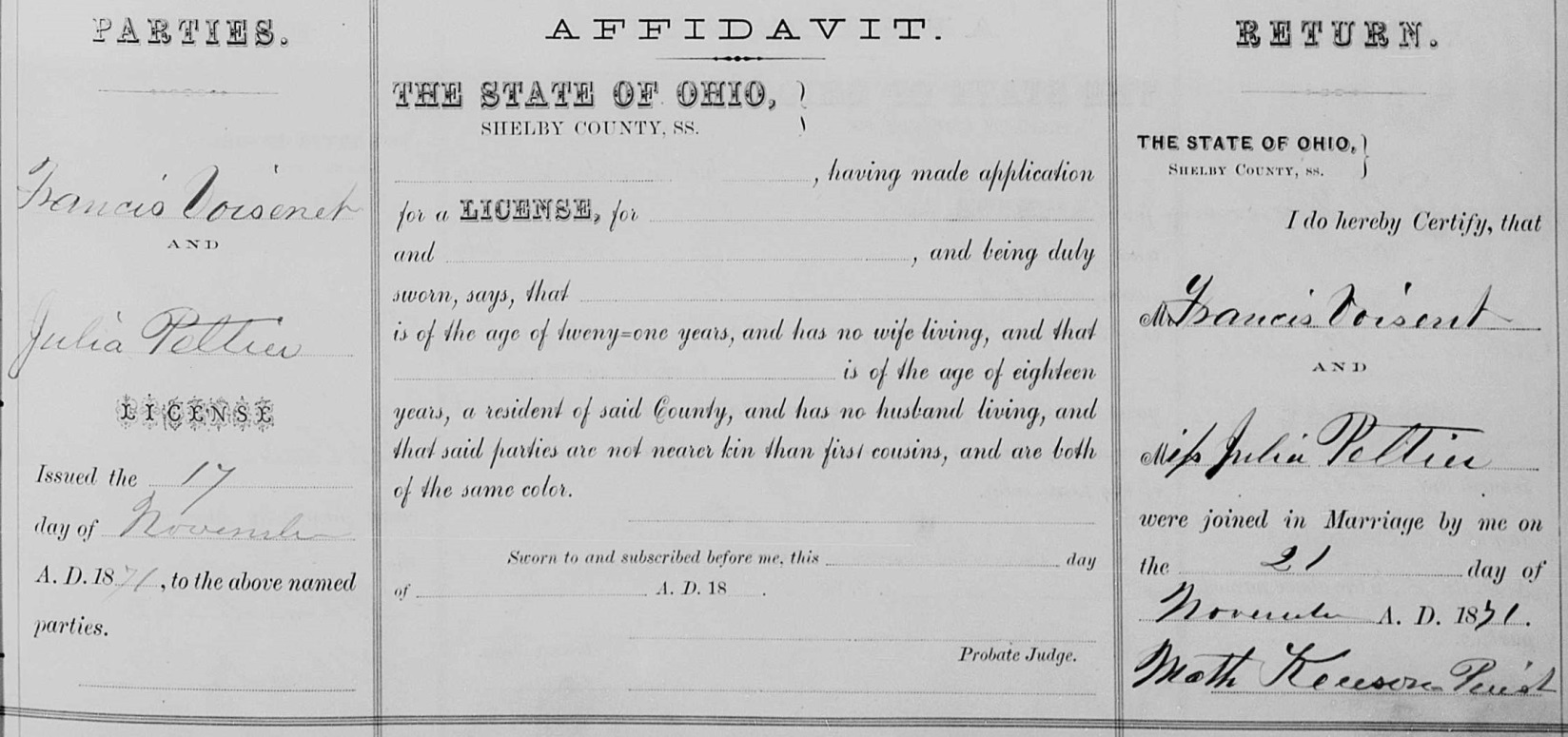 Name:Francis VoisenetTitles and Terms:Event Type:MarriageEvent Date:21 Nov 1871Event Place:Shelby, Ohio, United StatesEvent Place (Original):Age:Birth Year (Estimated):Birth Date:Birthplace:Father's Name:Father's Titles and Terms:Mother's Name:Mother's Titles and Terms:Spouse's Name:Julia PeltierSpouse's Titles and Terms:Spouse's Age:Spouse's Birth Year (Estimated):Spouse's Birthplace:Spouse's Father's Name:Spouse's Father's Titles and Terms:Spouse's Mother's Name:Spouse's Mother's Titles and Terms:Reference ID:page 369GS Film number:562859Digital Folder Number:004701454Image Number:00434